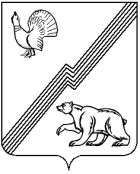 АДМИНИСТРАЦИЯ ГОРОДА ЮГОРСКАХанты-Мансийского автономного округа - ЮгрыПОСТАНОВЛЕНИЕот 11 марта 2022 года								        № 426-п
О внесении изменений в постановление администрации города Югорска от 03.09.2018  № 2435 «Об утверждении лесохозяйственного регламента городских лесов,расположенных на территории муниципального образования городской округ город Югорск»В соответствии с постановлением Правительства Российской Федерации от 28.07.2020 № 1132 «О признании утратившими силу некоторых актов и отдельных положений некоторых актов Правительства Российской Федерации и об отмене некоторых актов федеральных органов исполнительной власти, содержащих обязательные требования, соблюдение которых оценивается при проведении мероприятий по контролю при осуществлении федерального государственного лесного надзора (лесной охраны), федерального государственного пожарного надзора в лесах и государственного надзора в области семеноводства в отношении семян лесных растений»:Внести в приложение к постановлению администрации города Югорска от 03.09.2018 № 2435 «Об утверждении лесохозяйственного регламента городских лесов, расположенных на территории муниципального                   образования городской округ город Югорск» (с изменениями от 04.03.2020               № 378) следующие изменения:В разделе «Основание для разработки»:Слова «приказом Рослесхоза от 12.12.2011 № 516» заменить словами «приказом Министерства природных ресурсов и экологии Российской Федерации от 29.03.2018 № 122» и далее по тексту в соответствующих падежах.Слова «Федеральный закон от 15.07.2000 № 99-ФЗ                        «О карантине растений»» заменить словами «Федеральный закон                            от 21.07.2014 № 206-ФЗ «О карантине растений».Слова «Постановление Правительства Российской Федерации               от 20.05.2017 № 607 «О Правилах санитарной безопасности в лесах» заменить словами «Постановление Правительства Российской Федерации                от 09.12.2020 № 2047 «О Правилах санитарной безопасности в лесах».Слова «Постановление Правительства Российской Федерации               от 30.06.2007 № 417 «Об утверждении Правил пожарной безопасности в лесах» заменить словами: «Постановление Правительства Российской Федерации от 07.10.2020 № 1614 «Об утверждении Правил пожарной безопасности в лесах». Слова «Постановление Правительства Российской Федерации              от 14.12.2009 № 1007 «Об утверждении Положения об определении функциональных зон в лесопарковых зонах, площади и границ лесопарковых зон, зеленых зон»» исключить.Слова «Приказ МПР России от 16.07.2007 № 185                                «Об утверждении Правил ухода за лесом»» заменить словами «Приказ Министерства природных ресурсов и экологии Российской Федерации                     от 30.07.2020 № 534 «Об утверждении Правил ухода за лесом».Слова «Приказ МПР России от 16.11.2010 № 512                               «Об утверждении Правил охоты» заменить словами «Приказ Министерства природных ресурсов и экологии Российской Федерации от 24.07.2020 № 477 «Об утверждении Правил охоты».Слова «Приказ Минприроды России от 29.06.2016 № 375                   «Об утверждении Правил лесовосстановления» заменить словами «Приказ Министерства природных ресурсов и экологии Российской Федерации                   от 04.12.2020 № 1014 «Об утверждении Правил лесовосстановления».Слова «Приказ Минприроды России от 28.10.2015 № 445                    «Об утверждении порядка подготовки и заключения договора аренды лесного участка, находящегося в государственной или муниципальной собственности» исключить.Слова «Приказ Минприроды России от 13.09.2016 № 474                     «Об утверждении Правил заготовки древесины и особенностей заготовки древесины в лесничествах, лесопарках, указанных в статье 23 Лесного кодекса Российской Федерации» заменить словами «Приказ Министерства природных ресурсов и экологии Российской Федерации от 01.12.2020 № 993 «Об утверждении Правил заготовки древесины и особенностей заготовки древесины в лесничествах, лесопарках, указанных в статье 23 Лесного кодекса Российской Федерации».Слова «Приказ Минприроды России от 01.12.2014 № 529                  «Об утверждении порядка отнесения земель, предназначенных для лесовосстановления, к землям, занятым лесными насаждениями, и формы соответствующего акта» заменить словами «Приказ Министерства природных ресурсов и экологии Российской Федерации от 11.03.2019 № 150 «Об утверждении порядка отнесения земель, предназначенных для лесовосстановления, к землям, занятым лесными насаждениями, и формы соответствующего акта».Слова «Приказ Минприроды России от 12.09.2016 № 470                 «Об утверждении правил осуществления мероприятий по предупреждению распространения вредных организмов» заменить словами «Приказ Министерства природных ресурсов и экологии Российской Федерации                   от 09.11.2020 № 912 «Об утверждении правил осуществления мероприятий по предупреждению распространения вредных организмов».Слова «Приказ Минприроды России от 16.09.2016 № 480              «Об утверждении порядка проведения лесопатологических обследований и формы акта лесопатологического обследования» заменить словами «Приказ Министерства природных ресурсов и экологии Российской Федерации                   от 09.11.2020 № 910 «Об утверждении порядка проведения лесопатологических обследований и формы акта лесопатологического обследования».Слова «Приказ Минприроды России от 26.09.2016 № 496                «Об утверждении Порядка государственной или муниципальной экспертизы проекта освоения лесов» заменить словами «Приказ Министерства природных ресурсов и экологии Российской Федерации от 30.07.2020 № 513 «Об утверждении Порядка государственной или муниципальной экспертизы проекта освоения лесов».Слова «Приказ Рослесхоза от 04.12.2010 № 485                           «Об утверждении особенностей использования, охраны, защиты, воспроизводства лесов, расположенных в водоохранных зонах, лесов, выполняющих функции защиты природных и иных объектов, ценных лесов, а также лесов, расположенных на особо защитных участках лесов» исключить.Слова «Приказ Рослесхоза от 27.12.2010 № 515                            «Об утверждении Порядка использования лесов для выполнения работ по геологическому изучению недр, для разработки месторождений полезных ископаемых» (в ред. приказа Рослесхоза от 26.06.2012 № 275)» заменить словами «Приказ Министерства природных ресурсов и экологии Российской Федерации от 07.07.2020 № 417 «Об утверждении Правил использования лесов для осуществления геологического изучения недр, разведки и добычи полезных ископаемых и Перечня случаев использования лесов в целях осуществления геологического изучения недр, разведки и добычи полезных ископаемых без предоставления лесного участка, с установлением или без установления сервитута».Слова «Приказ Рослесхоза от 30.05.2011 № 194                                  «Об утверждении Порядка ведения государственного реестра» заменить словами «Приказ Министерства природных ресурсов и экологии Российской Федерации от 15.01.2019 № 10 «Об утверждении Порядка ведения государственного лесного реестра и внесении изменений в Перечень, формы и порядок подготовки документов, на основании которых осуществляется внесение документированной информации в государственный лесной реестр и ее изменение, утвержденные приказом Минприроды России от 11.11.2013 № 496».Слова «Приказ Рослесхоза от 10.06.2011 № 223                                 «Об утверждении Правил использования лесов для строительства, реконструкции, эксплуатации линейных объектов» заменить словами «Приказ Министерства природных ресурсов и экологии Российской Федерации от 10.07.2020 № 434 «Об утверждении Правил использования лесов для строительства, реконструкции, эксплуатации линейных объектов и Перечня случаев использования лесов для строительства, реконструкции, эксплуатации линейных объектов без предоставления лесного участка, с установлением или без установления сервитута, публичного сервитута».Слова «Приказ Рослесхоза от 19.07.2011 № 308                               «Об утверждении Правил использования лесов для выращивания посадочного материала лесных растений (саженцев, сеянцев)» заменить словами «Приказ Министерства природных ресурсов и экологии Российской Федерации от 22.07.2020 № 469 «Об утверждении Правил использования лесов для выращивания посадочного материала лесных растений (саженцев, сеянцев)».Слова «Приказ Рослесхоза от 05.12.2011 № 509                               «Об утверждении Правил использования лесов для ведения сельского хозяйства» заменить словами «Приказ Министерства природных ресурсов и экологии Российской Федерации от 02.07.2020 № 408 «Об утверждении Правил использования лесов для ведения сельского хозяйства и Перечня случаев использования лесов для ведения сельского хозяйства без предоставления лесного участка, с установлением или без установления сервитута, публичного сервитута».Слова «Приказ Рослесхоза от 05.12.2011 № 510                               «Об утверждении Правил использования лесов для выращивания лесных плодовых, ягодных, декоративных растений, лекарственных растений»  заменить словами «Приказ Министерства природных ресурсов и экологии Российской Федерации от 28.07.2020 № 497 «Об утверждении Правил использования лесов для выращивания лесных плодовых, ягодных, декоративных растений, лекарственных растений».Слова «Приказ Рослесхоза от 05.12.2011 № 511                               «Об утверждении Правил заготовки пищевых лесных ресурсов и сбора лекарственных растений» заменить словами «Приказ Министерства природных ресурсов и экологии Российской Федерации от 28.07.2020 № 494 «Об утверждении Правил заготовки пищевых лесных ресурсов и сбора лекарственных растений».Слова «Приказ Рослесхоза от 05.12.2011 № 512                                «Об утверждении Правил заготовки и сбора недревесных лесных ресурсов» заменить словами «Приказ Министерства природных ресурсов и экологии Российской Федерации от 28.07.2020 № 496 «Об утверждении Правил заготовки и сбора недревесных лесных ресурсов».Слова «Приказ Рослесхоза от 12.12.2011 № 517                          «Об утверждении Правил использования лесов для переработки древесины и иных лесных ресурсов» заменить словами «Приказ Министерства природных ресурсов и экологии Российской Федерации от 28.07.2020 № 495                            «Об утверждении Правил использования лесов для переработки древесины и иных лесных ресурсов».Слова «Приказ Рослесхоза от 21.02.2012 № 62                                        «Об утверждении Правил использования лесов для рекреационной деятельности» заменить словами «Приказ Министерства природных ресурсов и экологии Российской Федерации от 09.11.2020 № 908 «Об утверждении Правил использования лесов для осуществления рекреационной деятельности».Слова «Приказ Рослесхоза от 24.07.2012 № 23                                       «Об утверждении Правил заготовки живицы» заменить словами «Приказ Министерства природных ресурсов и экологии Российской Федерации                     от 09.11.2020 № 911 «Об утверждении Правил заготовки живицы».Слова «Приказ Рослесхоза от 23.12.2011 № 548                               «Об утверждении Правил использования лесов для осуществления научно-исследовательской деятельности, образовательной деятельности» заменить словами «Приказ Министерства природных ресурсов и экологии Российской Федерации от 27.07.2020 № 487 «Об утверждении Правил использования лесов для осуществления научно-исследовательской деятельности, образовательной деятельности».Слова «Приказ Рослесхоза от 10.01.2012 № 1 «Об утверждении Правил лесоразведения» заменить словами «Приказ Министерства природных ресурсов и экологии Российской Федерации от 30.07.2020 № 541 «Об утверждении Правил лесоразведения, состава проекта лесоразведения,              порядка его разработки».В пункте 2.1:Абзац первый изложить в следующей редакции:«Использование лесов для заготовки древесины регламентируется статьей 29 Лесного кодекса Российской Федерации и приказом Министерства природы и экологии Российской Федерации от 01.12.2020                 № 993 «Об утверждении Правил заготовки древесины и особенностей заготовки древесины в лесничествах, лесопарках, указанных в статье 23 Лесного кодекса Российской Федерации».В абзаце восьмом слова «Правилами заготовки древесины, утвержденными приказом Минприроды России от 13.09.2016 № 474» заменить словами «Правилами заготовки древесины и особенностей заготовки древесины, утвержденными приказом Министерства природных ресурсов и экологии Российской Федерации от 01.12.2020 № 993».В абзаце девятом слова «Правилами ухода за лесами, утвержденными приказом МПР России от 16.07.2007 № 185» заменить словами «Правилами ухода за лесами, утвержденными приказом Министерства природных ресурсов и экологии Российской Федерации                       от 30.07.2020 № 534».В абзаце десятом слова «приказом Минприроды России                           от 12.09.2016 № 470 «Об утверждении правил осуществления мероприятий по предупреждению распространения вредных организмов» заменить словами «приказом Министерства природных ресурсов и экологии Российской Федерации от 09.11.2020 № 912 «Об утверждении правил осуществления мероприятий по предупреждению распространения вредных организмов».Абзац одиннадцатый изложить в следующей редакции: «-Правила санитарной безопасности в лесах утверждены постановлением Правительства Российской Федерации от 09.12.2020                       № 2047».Абзац двенадцатый изложить в следующей редакции:«-Правилами пожарной безопасности в лесах, утвержденных постановлением Правительства Российской Федерации от 07.10.2020                      № 1614».Абзац второй подпункта 2.1.6 изложить в следующей редакции: «Правила лесовосстановления утверждены приказом Министерства природных ресурсов и экологии Российской Федерации от 04.12.2020                       № 1014».В абзаце четвертом пункта 2.2 слова «Приказом Рослесхоза                    от 24.07.2012 № 23» заменить словами «Приказом Министерства природных ресурсов и экологии Российской Федерации от 09.11.2020 № 911». Абзац пятый пункта 2.4 изложить в следующей редакции: «Правила заготовки пищевых лесных ресурсов и сбора лекарственных растений утверждены приказом Министерства природных ресурсов и экологии Российской Федерации от 28.07.2020 № 494».  Абзац третий пункта 2.7 изложить в следующей редакции: «Правила использования лесов для осуществления научно-исследовательской деятельности, образовательной деятельности утверждены приказом Министерства природных ресурсов и экологии Российской Федерации от 27.07.2020 № 487».В пункте 2.8:1.6.1. Абзац пятый изложить в следующей редакции: «Правила использования лесов для осуществления рекреационной деятельности утверждены приказом Министерства природных ресурсов и экологии Российской Федерации от 09.11.2020 № 908».1.6.2. В абзаце десятом подпункта 2.8.4 слова «постановлением администрации города Югорска от 30.01.2013 № 250» заменить словами «постановлением администрации города Югорска от 30.01.2013 № 1245». Пункт 2.9 признать утратившим силу.Абзац четвертый пункта 2.10 изложить в следующей редакции:«Правила  использования лесов для выращивания лесных плодовых, ягодных, декоративных растений, лекарственных растений утверждены приказом Министерства природных ресурсов и экологии Российской Федерации от 28.07.2020 № 497».Абзац четвертый пункта 2.11 изложить в следующей редакции:«Правила использования лесов для выращивания посадочного материала лесных растений (саженцев, сеянцев) утверждены приказом Министерства природных ресурсов и экологии от 22.07.2020 № 469».В абзаце первом пункта 2.14 слова «приказом Рослесхоза                       от 10.06.2011 № 223 «Об утверждении Правил использования лесов для строительства, реконструкции, эксплуатации линейных объектов» (далее - Правила)» заменить словами «приказом Министерства природных ресурсов и экологии от 10.07.2020 № 434 «Об утверждении Правил использования лесов для строительства, реконструкции, эксплуатации линейных объектов».В пункте 2.17:В подпункте 2.17.1: 1.11.1.1. Абзац шестнадцатый изложить в следующей редакции: «Правила пожарной безопасности требования к мерам пожарной безопасности в лесах в зависимости от целевого назначения земель и целевого назначения лесов, утверждены постановлением Правительства Российской Федерации от 07.10.2020 № 1614».1.11.1.2. Слова «ГОСТ 17.6.1.01-83» заменить словами                                «ГОСТ Р 59058-2020».1.11.1.3. Абзац сорок девятый изложить в следующей редакции: «Примечание: Норматив составлен с использованием Правил пожарной безопасности в лесах, утвержденных постановлением Правительства Российской Федерации от 07.10.2020 № 1614, стандартов                             (ГОСТ Р 59058-2020 «Охрана окружающей среды. Защита, рациональное использование и воспроизводство лесов. Термины и определения» утвержденный приказом Федерального агентства по техническому регулированию и метрологии от 30.09.2020 № 710-ст)».1.11.1.4. Абзацы с пятидесятого по пятьдесят восьмой изложить в следующей редакции: «Со дня схода снежного покрова до установления устойчивой дождливой осенней погоды или образования снежного покрова в лесах запрещается:а) использовать открытый огонь (костры, паяльные лампы, примусы, мангалы, жаровни) в хвойных молодняках, на гарях, на участках поврежденного леса, торфяниках, в местах рубок (на лесосеках), не очищенных от порубочных остатков (остатки древесины, образующиеся на лесосеке при валке и трелевке деревьев, а также при очистке стволов                      от сучьев, включающие вершинные части срубленных деревьев, откомлевки, сучья, хворост) и заготовленной древесины, в местах с подсохшей травой, а также под кронами деревьев. В других местах использование открытого огня допускается на площадках, отделенных противопожарной минерализованной (то есть очищенной до минерального слоя почвы) полосой шириной              не менее 0,5 метра. Открытый огонь (костер, мангал, жаровня) после завершения сжигания порубочных остатков или его использования с иной целью тщательно засыпается землей или заливается водой до полного прекращения тления;б) бросать горящие спички, окурки и горячую золу из курительных трубок, стекло (стеклянные бутылки, банки и др.);в) применять при охоте пыжи из горючих (способных самовозгораться, а также возгораться при воздействии источника зажигания и самостоятельно гореть после его удаления) или тлеющих материалов;г) оставлять промасленные или пропитанные бензином, керосином или иными горючими веществами материалы (бумагу, ткань, паклю, вату и другие горючие вещества) в не предусмотренных специально для этого местах;д) заправлять горючим топливные баки двигателей внутреннего сгорания при работе двигателя, использовать машины с неисправной системой питания двигателя, а также курить или пользоваться открытым огнем вблизи машин, заправляемых горючим;е) выполнять работы с открытым огнем на торфяниках.Запрещается засорение леса отходами производства и потребления.Со дня схода снежного покрова до установления устойчивой дождливой осенней погоды или образования снежного покрова органы государственной власти, органы местного самоуправления, учреждения, организации, иные юридические лица независимо от их организационно-правовых форм и форм собственности, крестьянские (фермерские) хозяйства, общественные объединения, индивидуальные предприниматели, должностные лица, граждане Российской Федерации, иностранные граждане и лица без гражданства, владеющие, пользующиеся и (или) распоряжающиеся территорией, прилегающей к лесу (покрытые лесной растительностью земли), обеспечивают их очистку от сухой травянистой растительности, пожнивных остатков, валежника, порубочных остатков, отходов производства и потребления и других горючих материалов на полосе шириной не менее 10 метров от границ территории и (или) леса либо отделяют противопожарной минерализованной полосой шириной не менее 1,4 метра или иным противопожарным барьером.Запрещается выжигание хвороста, лесной подстилки, сухой травы                 и других горючих материалов (веществ и материалов, способных самовозгораться, а также возгораться при воздействии источника зажигания и самостоятельно гореть после его удаления) на земельных участках, непосредственно примыкающих к лесам, защитным и лесным насаждениям и не отделенных противопожарной минерализованной полосой шириной не менее 0,5 метра.».В подпункте 2.17.2:1.11.2.1. Абзац тринадцатый изложить в следующей редакции:«Правила санитарной безопасности в лесах утверждены постановлением Правительства Российской Федерации от 09.12.2020                      № 2047». 1.11.2.2. Абзацы с тридцать второго по тридцать пятый изложить в следующей редакции:  «В соответствии с правилами осуществления мероприятий по предупреждению распространения вредных организмов, утвержденными приказом Министерства природных ресурсов и экологии Российской Федерации от 09.11.2020 № 912, предупреждение распространение вредных организмов в лесах включает в себя проведение:а) профилактических мероприятий по защите лесов;б) санитарно-оздоровительных мероприятий, в том числе рубок погибших и поврежденных лесных насаждений;в) других определенных уполномоченным федеральным органом исполнительной власти мероприятий».1.11.2.3. Абзац семьдесят пятый изложить в следующей редакции:  «Приказом Министерства природных ресурсов и экологии Российской Федерации от 09.11.2020 № 910 утвержден порядок проведения лесопатологических обследований и форма акта лесопатологического обследования».В подпункте 2.17.3:1.11.3.1. По тексту слова «Приложений 1-32», «Приложений 1-33», «Приложении 33» заменить словами «Приложений 1-40», «Приложений 1-41», «Приложении 41». 1.11.3.2. Слова «пунктом 38» заменить словами «пунктом 9».1.11.3.3. Абзац сто тринадцатый изложить в следующей редакции: «Приказом Минприроды России от 11.03.2019 № 150 утвержден порядок отнесения земель, предназначенных для лесовосстановления, к землям, занятыми лесными насаждениями, и формы соответствующего акта».1.11.4. В наименовании показателя 1.4  таблицы 2.30 слово «Шалинского» исключить.1.12. В абзаце девятом пункта 3.1 слова «, и Особенностями использования, охраны, защиты, воспроизводства лесов, расположенных в водоохранных зонах, лесов, выполняющих функции защиты природных и иных объектов, ценных лесов, а также лесов, расположенных на особо защитных участках лесов, утвержденными приказом Рослесхоза                                 от 14.12.2010 № 485» исключить.1.13. Пункт 3.2 изложить в следующей редакции:«Ограничения по видам особо защитных участков регламентируются статьями 111, 119 Лесного кодекса Российской Федерации.В соответствии с частью 6 статьи 111 Лесного кодекса Российской Федерации на особо защитных участках лесов запрещается осуществление деятельности, несовместимой с их целевым назначением и полезными функциями.Таблица 3.2.».1.14. В преамбуле, заголовке, по тексту постановления, приложения слова «муниципальное образование городской округ город Югорск» заменить словами «муниципальное образование город Югорск» в соответствующих падежах.2. Опубликовать постановление в официальном печатном издании города Югорска и разместить на официальном сайте органов местного самоуправления города Югорска.3. Настоящее постановление вступает в силу после его официального опубликования.4. Контроль за выполнением настоящего постановления возложить на первого заместителя главы города – директора Департамента муниципальной собственности и градостроительства администрации города Югорска                      С.Д. Голина.Глава города Югорска                                                                 А.В. Бородкин№п/пВиды особо защитных участков лесовОграничения использования лесов1Берегозащитные, почвозащитные участки лесов, расположенные вдоль водных объектов, склонов оврагов (кв.19 выд. 1, 2, 8)В соответствии со статьей 119 Лесного кодекса Российской Федерации на особо защитных участках лесов запрещается:1) проведение сплошных рубок лесных насаждений, за исключением случаев, предусмотренных частью 5.1 статьи 21 Лесного кодекса Российской Федерации:2) ведение сельского хозяйства, за исключением сенокошения и пчеловодства;3) строительство и эксплуатация объектов капитального строительства, за исключением линейных объектов и гидротехнических сооружений.На особо защитных участках лесов проведение выборочных рубок допускается только в целях вырубки погибших и поврежденных лесных насаждений.На заповедных лесных участках запрещаются:1) проведение рубок лесных насаждений;2) использование токсичных химических препаратов;3) ведение сельского хозяйства;4) разведка и добыча полезных ископаемых;5) строительство и эксплуатация объектов капитального строительства.2Опушки лесов, граничащие с безлесными пространствамиВ соответствии со статьей 119 Лесного кодекса Российской Федерации на особо защитных участках лесов запрещается:1) проведение сплошных рубок лесных насаждений, за исключением случаев, предусмотренных частью 5.1 статьи 21 Лесного кодекса Российской Федерации:2) ведение сельского хозяйства, за исключением сенокошения и пчеловодства;3) строительство и эксплуатация объектов капитального строительства, за исключением линейных объектов и гидротехнических сооружений.На особо защитных участках лесов проведение выборочных рубок допускается только в целях вырубки погибших и поврежденных лесных насаждений.На заповедных лесных участках запрещаются:1) проведение рубок лесных насаждений;2) использование токсичных химических препаратов;3) ведение сельского хозяйства;4) разведка и добыча полезных ископаемых;5) строительство и эксплуатация объектов капитального строительства.3Объекты лесного семеноводства: плюсовые насаждения; лесосеменные плантации; постоянные лесосеменные участки; маточные плантации; архивы клонов плюсовых деревьев; испытательные культуры; популяционно-экологические культуры; географические культурыВ соответствии со статьей 119 Лесного кодекса Российской Федерации на особо защитных участках лесов запрещается:1) проведение сплошных рубок лесных насаждений, за исключением случаев, предусмотренных частью 5.1 статьи 21 Лесного кодекса Российской Федерации:2) ведение сельского хозяйства, за исключением сенокошения и пчеловодства;3) строительство и эксплуатация объектов капитального строительства, за исключением линейных объектов и гидротехнических сооружений.На особо защитных участках лесов проведение выборочных рубок допускается только в целях вырубки погибших и поврежденных лесных насаждений.На заповедных лесных участках запрещаются:1) проведение рубок лесных насаждений;2) использование токсичных химических препаратов;3) ведение сельского хозяйства;4) разведка и добыча полезных ископаемых;5) строительство и эксплуатация объектов капитального строительства.4Заповедные лесные участкиВ соответствии со статьей 119 Лесного кодекса Российской Федерации на особо защитных участках лесов запрещается:1) проведение сплошных рубок лесных насаждений, за исключением случаев, предусмотренных частью 5.1 статьи 21 Лесного кодекса Российской Федерации:2) ведение сельского хозяйства, за исключением сенокошения и пчеловодства;3) строительство и эксплуатация объектов капитального строительства, за исключением линейных объектов и гидротехнических сооружений.На особо защитных участках лесов проведение выборочных рубок допускается только в целях вырубки погибших и поврежденных лесных насаждений.На заповедных лесных участках запрещаются:1) проведение рубок лесных насаждений;2) использование токсичных химических препаратов;3) ведение сельского хозяйства;4) разведка и добыча полезных ископаемых;5) строительство и эксплуатация объектов капитального строительства.5Участки лесов с наличием реликтовых и эндемичных растенийВ соответствии со статьей 119 Лесного кодекса Российской Федерации на особо защитных участках лесов запрещается:1) проведение сплошных рубок лесных насаждений, за исключением случаев, предусмотренных частью 5.1 статьи 21 Лесного кодекса Российской Федерации:2) ведение сельского хозяйства, за исключением сенокошения и пчеловодства;3) строительство и эксплуатация объектов капитального строительства, за исключением линейных объектов и гидротехнических сооружений.На особо защитных участках лесов проведение выборочных рубок допускается только в целях вырубки погибших и поврежденных лесных насаждений.На заповедных лесных участках запрещаются:1) проведение рубок лесных насаждений;2) использование токсичных химических препаратов;3) ведение сельского хозяйства;4) разведка и добыча полезных ископаемых;5) строительство и эксплуатация объектов капитального строительства.6Места обитания редких и находящихся под угрозой исчезновения диких животныхВ соответствии со статьей 119 Лесного кодекса Российской Федерации на особо защитных участках лесов запрещается:1) проведение сплошных рубок лесных насаждений, за исключением случаев, предусмотренных частью 5.1 статьи 21 Лесного кодекса Российской Федерации:2) ведение сельского хозяйства, за исключением сенокошения и пчеловодства;3) строительство и эксплуатация объектов капитального строительства, за исключением линейных объектов и гидротехнических сооружений.На особо защитных участках лесов проведение выборочных рубок допускается только в целях вырубки погибших и поврежденных лесных насаждений.На заповедных лесных участках запрещаются:1) проведение рубок лесных насаждений;2) использование токсичных химических препаратов;3) ведение сельского хозяйства;4) разведка и добыча полезных ископаемых;5) строительство и эксплуатация объектов капитального строительства.7участки леса на крутых горных склонах;особо охранные части государственных природных заказников и других особо охраняемых природных территорий;леса в охранных зонах государственных природных заповедников, национальных парков и иных особо охраняемых природных территорий, а также территории, зарезервированные для создания особо охраняемых природных территорий федерального значения;участки лесов вокруг глухариных токов;участки лесов вокруг естественных солонцов;полосы лесов по берегам рек или иных водных объектов, заселенных бобрами;медоносные участки лесов;участки лесов вокруг санаториев, детских лагерей, домов отдыха, пансионатов, туристических баз и других лечебных и оздоровительных учреждений;участки лесов вокруг минеральных источников, используемых в лечебных и оздоровительных целях или имеющих перспективное значение;полосы лесов вдоль постоянных, утвержденных в установленном порядке трасс туристических маршрутов федерального или регионального значения;участки лесов вокруг сельских населенных пунктов и садовых товариществ(кв. 16 выд. 23; кв. 19 выд. 27 - 35; кв. 20 выд.1-23; кв. 21 выд. 4-8, 10-19)В соответствии со статьей 119 Лесного кодекса Российской Федерации на особо защитных участках лесов запрещается:1) проведение сплошных рубок лесных насаждений, за исключением случаев, предусмотренных частью 5.1 статьи 21 Лесного кодекса Российской Федерации:2) ведение сельского хозяйства, за исключением сенокошения и пчеловодства;3) строительство и эксплуатация объектов капитального строительства, за исключением линейных объектов и гидротехнических сооружений.На особо защитных участках лесов проведение выборочных рубок допускается только в целях вырубки погибших и поврежденных лесных насаждений.На заповедных лесных участках запрещаются:1) проведение рубок лесных насаждений;2) использование токсичных химических препаратов;3) ведение сельского хозяйства;4) разведка и добыча полезных ископаемых;5) строительство и эксплуатация объектов капитального строительства.